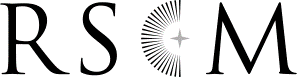 Person SpecificationSafeguarding Assistant and AdministratorEssential:Interpersonal and communication skillsHigh levels of discretion and confidentialityGood interpersonal skills and able to maintain good relationships inside and outside the officeAble to communicate effectively across a range of staff and volunteersGood spoken and written English communication skillsPolite and friendly telephone mannerAble to deal with difficult people or situations calmlyWorking on own initiative and teamworkAble to follow safeguarding procedures related to referrals and allegationsFlexible and able to work as part of a teamAble to prioritise a range of tasksAble to work on own initiative with a high level of autonomyAble to meet deadlinesAdministrative and organisational skillsExcellent administrative and organisational skillsHigh levels of accuracy and attention to detail in record keepingAble to persevere in collecting missing information Computer literacy and written communicationComputer literate and able to use MS Office and Teams (including Excel, Word, Outlook, One Drive, SharePoint) Accurate data inputtingBasic numeracyKnowledgeA working knowledge of safeguarding issuesA working knowledge of the Disclosure and Barring Service system, covering England and Wales.  Able to learn about other criminal record check services in Scotland, Northern Ireland and Republic of IrelandDesirable:Some knowledge of the RSCM’s work and outreach